ПРАЙС-ЛИСТ НА РЕКЛАМУ В МЕТРО С.ПЕТЕРБУРГАЦены действуют с 1 января 2019г.РЕКЛАМА В ВАГОНАХ МЕТРО*Минимальный срок размещения программ - 1 календарный месяц. При размещении меньше, чем на месяц, применяется коэффициент - 1,2Размещение рекламных материалов происходит в произвольном порядке, на свободные места. При позиционировании мест применяется коэффициент - 1,2Бронирование и размещение программ производится равномерно по 5 линиям метрополитена. При размещении на отдельно взятых линиях (менее 4-ёх) применяется коэффициент - 1,2.РЕКЛАМА НА СТАНЦИЯХ МЕТРО**Минимальный срок размещения - 1 календарный месяц. При позиционировании мест на станции, а именно, бронировании в заданной заказчиком последовательности не менее 3-ёх позиций применяется коэффициент - 1,2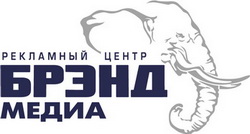 БРЭНД МЕДИА
+74957408558 (многоканальный)
www.brand-metro.ru
www.brandmedia.ru№Наименование рекламоносителей Цена размещения одного места в месяц(с НДС – 20%), руб.1.Стикер на окне: Минимальный объем – 100шт.1.1.двухсторонний стикер А3 (0,3х0,42м) 4 800,001.2.двухсторонний стикер А2 (0,6х0,42м)7 100,002.Стикер над дверью 1,0х0,155мМинимальный объем – 100шт.3 250,003.Постеры в простенках между дверью и окнами:Минимальный объем – 100шт.3.1.- постер формата АЗ (0,3х0,42м)5 900,003.2.- постер формата А2 (0,42х0,6м)6 100,003.3.-модуль на схеме метро 0,42х0,15мМинимальный объем – 200шт.1 900,004.Стикер над окном 0,42х0,135мМинимальный объем – 100шт.990,005.Стикер сбоку от двери 0,4х0,155мМинимальный объем – 100шт.990,006.Стикер на дверях 0,15х0,35м, двухстороннийМинимальный объем – 200шт.Особенность размещения - по 2 стикера на одной двери (по одному на каждой створке)1 300,007.Стикер на форточке 0,5х0,12м, двухстороннийМинимальный объем – 100шт.1 010,00№Наименование рекламоносителей Цена размещения одного места в месяц(с НДС – 20%), руб.1.Лайтпостер СИТИ-формата 1,2х1,8м 1.1.1 категория39 800,001.2.2 категория33 600,002.Путевой щит 4,0х2,0м2.1.1 категория79 000,002.2.2 категория73 000,003.Лайтбокс 0,8х1,2м, стандартный3.1.1 категория43 000,003.2.2 категория38 000,003.3.3 категория33 000,004.Лайтбокс 0,6х0,9м на балюстрадах эскалаторов***4.1.1 категория39 000,004.2.2 категория36 000,005.Крупногабаритный лайтбокс 5,0х1,6м185 000,006.Крупногабаритный лайтбокс 3,0х1,5м130 000,007.Крупногабаритный лайтбокс 2,5х1,0м87 000,00